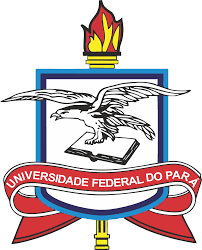 UNIVERSIDADE FEDERAL DO PARÁGABINETE DA REITORIASUPERINTENDÊNCIA DE ASSISTÊNCIA ESTUDANTIL - SAEST COORDENADORIA DE ACESSIBILIDADE – CoAcessPROGRAMA DE APOIO ESPECIALIZADO E INDIVIDUAL – PAI/PCD ANEXO III – MODELO DE REQUERIMENTO DE DESLIGAMENTO DO PROGRAMAÀ Superintendência de Assistência Estudantil/SAEST/CoAcess/UFPA Eu, _____________________________________________________________, discente com deficiência _____________________ (Auditiva/Surdo, visual, física, intelectual, Transtorno do Espectro Autista, múltipla), matriculado no Curso de Graduação em ___________________________________, matrícula nº___________________________ do Campus Universitário de __________________, CPF nº________________________, solicito o DESLIGAMENTO do Programa de serviço de Apoio Especializado e Individual para pessoa com deficiência – PAI/PcD, em razão dos fatos (em até 30 linhas) relatados a seguir: _____________________________________________________________________ _____________________________________________________________________ _____________________________________________________________________ _____________________________________________________________________ _____________________________________________________________________ _____________________________________________________________________ _____________________________________________________________________ _____________________________________________________________________ _____________________________________________________________________ _____________________________________________________________________ ______________________________________________________________________ ______________________________________________________________________ ______________________________________________________________________ Assinatura do(a) aluna(o):__________________________________________________Assinatura do Responsável (em caso de TEA ou DI): ___________________________ Data: ____/______/_______PARECER DO COORDENADOR TÉCNICO ESPECIALIZADO:_____________________________________________________________________ _____________________________________________________________________ _____________________________________________________________________ Assinatura do Técnico: ___________________________________________________Data: ____/_____/_______